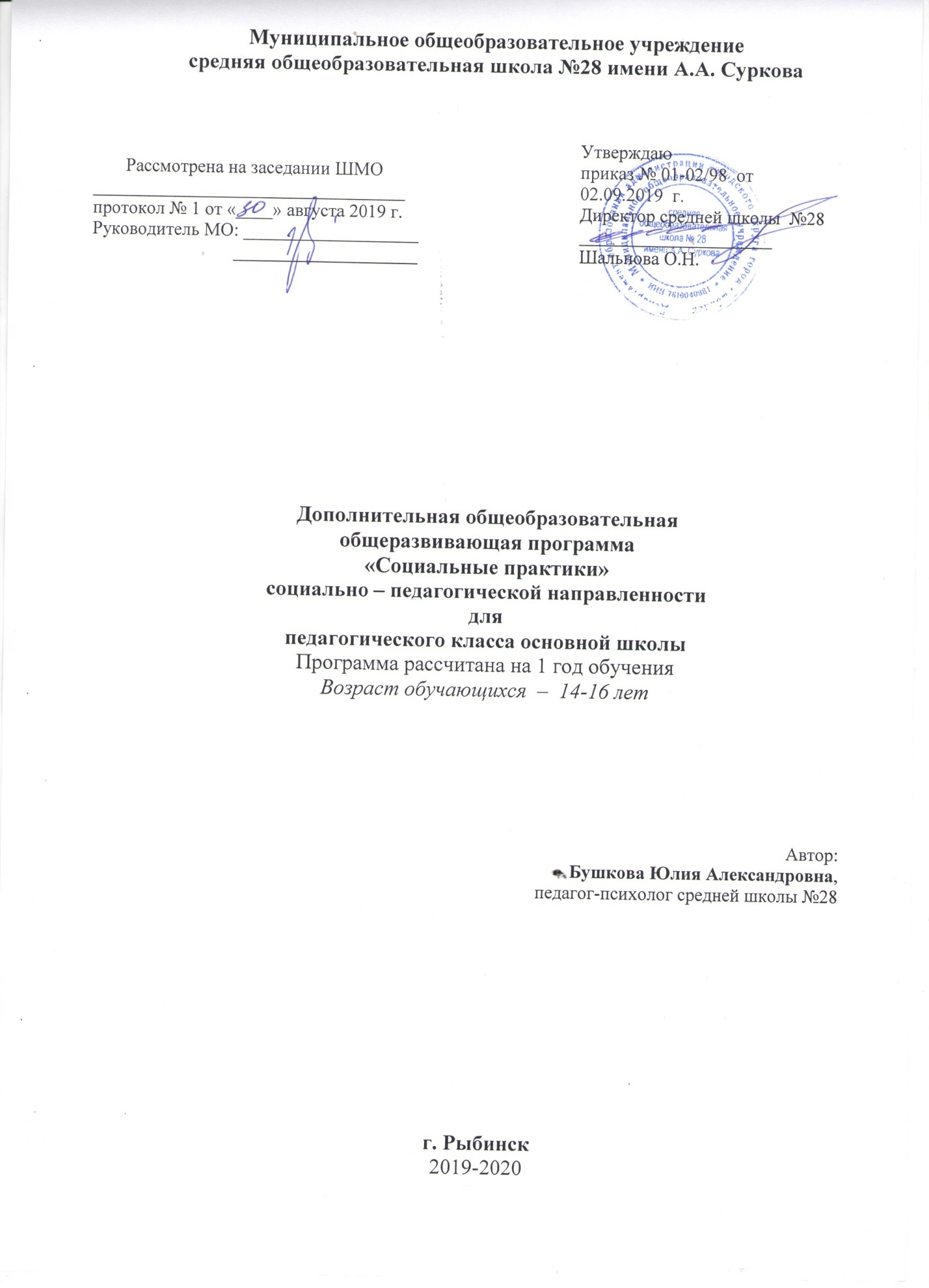 АннатоцияОриентация на профессиональный труд и выбор своего профессионального будущего выступает как неотъемлемая часть всего учебно-воспитательного процесса при обязательном дополнении его информационной и консультативной работой, практической деятельностью для развития склонностей и способностей учащихся к труду. Актуальность курса определяется значимостью формирования у школьников профессионального самосознания и осознанного профессионального намерения, осознанию интереса к будущей профессии. Программа «Социальные практики» помогает учащимся определить наличие и направленность своих профессиональных интересов и склонностей, личностных и деловых качеств, необходимых для овладения определенной сферой педагогического труда.Направленность дополнительной образовательной программы – социально-педагогическая. Программа способствует реализации стратегии профессионального развития человека. Обществу нужен профессионал, знающий свое дело, способный принимать решения   и нести ответственность за эти решения.Пояснительная запискаДополнительная общеобразовательная общеразвивающая программа «Социальные практики»  составлена на основе документов: Федеральный закон «Об образовании в Российской Федерации» от 29.12. 2012, № 273-ФЗПриказ Министерства образования и науки Российской Федерации от 29 августа 2013г. № 1008 «Об утверждении порядка организации и осуществления образовательной деятельности по дополнительным общеобразовательным программам»; СанПиН 2.4.4.3172-14 «Санитарно- эпидемиологические требования к устройству, содержанию и организации режима работы образовательных организаций дополнительного образования детей»; Письмо Минобрнауки РФ от 11.12.2006 N 06-1844 «О примерных требованиях к программам дополнительного образования обучающихся»; Приказ ДО ЯО о признании образовательных организаций региональными инновационными площадками (от 12.03.2015, № 217/01-03)Устав муниципального общеобразовательного учреждения средней общеобразовательной школы №28 имени А.А. СурковаПоложение о педагогическом классе МОУ СОШ №28 имени А.А.СурковаПоложение о помощнике классного руководителя МОУ СОШ №28 имени А.А.СурковаОриентация на профессиональный труд и выбор своего профессионального будущего выступает как неотъемлемая часть всего учебно-воспитательного процесса при обязательном дополнении его информационной и консультативной работой, практической деятельностью для развития склонностей и способностей учащихся к труду. Актуальность курса определяется значимостью формирования у школьников профессионального самосознания и осознанного профессионального намерения, осознанию интереса к будущей профессии. Программа «Социальные практики» помогает учащимся определить наличие и направленность своих профессиональных интересов и склонностей, личностных и деловых качеств, необходимых для овладения определенной сферой педагогического труда.Направленность дополнительной образовательной программы – социально-педагогическая. Программа способствует реализации стратегии профессионального развития человека. Обществу нужен профессионал, знающий свое дело, способный принимать решения   и нести ответственность за эти решения.Цель программы: создание условий для становления профессиональной педагогической и активной жизненной позиции, формирования потребности к самосовершенствованию и саморазвитию.Задачи: Развивающая: способствовать личностному развитию учеников для определения своих склонностей, индивидуальных особенностей, предрасположенности к тем или иным видам деятельности; развивать профессиональные компетенции учащихся.Обучающая: формировать способности у учащихся соотносить свои индивидуально-психологические особенности и возможности с требованиями профессии.Воспитательная: сформировать положительное отношение к себе, осознание своей индивидуальности применительно к реализации себя в будущей профессии.Разработанная программа предназначена для использования 8-9классниками с педагогическими профессиональными потребностями и запросами. Основные методы и подходы, используемые на занятиях: практический метод передачи знаний, метод творческого самовыражения (в рисунках, в движении), коммуникативный, игровой, метод социально-психологического тренинга. Разнообразие методов позволяет прочно усваивать излагаемый материал, развивает творческие особенности и способности учащихся.В ходе реализации программы используется несколько видов занятий.1. вариант, занятие включает в себя следующие элементы:- Вхождение в рассматриваемую проблему- Теоретическое обоснование - Практическая деятельность учащихся- Ответы на вопросы или совместное обсуждение возникающих проблем- Рефлексия. Например: виртуальная экскурсия по школе, занятиям в ГПД, по детскому саду2. вариант, занятие включает в себя следующие элементы:- Рассматривание методики организации определенного вида деятельности - Практическая деятельность учащихся- Включение учащихся в совместную деятельность- Рефлексия. По такому принципу организованы занятия по знакомству с игровой деятельностью, музыкальными и подвижными играми в начальной школеОрганизационные формы работы: это групповые занятия, занятия-практикумы, тренинги, анализ конкретных ситуаций, социальные акции, экскурсииОжидаемые результаты:повышение уровня информированности подростков о мире педагогических профессий;увеличение количества детей, определившихся с выбором будущей профессии;индивидуальная готовность и способность обучающегося к самостоятельному и осознанному построению и корректировке профессиональных и жизненных перспектив своего развития.Способы определения результативности:  подготовка мини-сочинений, тестирование, анкетирование, аналитический материал по итогам проведения диагностики, презентации профессионального плана. Формы подведения итогов реализации дополнительной образовательной программы: проведение деловой игры, тестирование, аналитический материал по итогам проведения диагностики, защита презентации профессионального плана.Условия реализации программы:Материально-технические:Наличие в школе помещений, для проведения групповых лекционных занятий, занятий с  элементами тренинга, интерактивных занятий. Кабинеты оснащены техническими средствами обучения, мультимедиа, ПК. Организационно-методические:Дидактические материалы к занятиям (раздаточный материал по темам занятий программы, наглядный материал, мультимедийные презентации;Медиатека (познавательные игры, музыка, энциклопедии, видео), кейсы к занятиям;Архив видео и фотоматериалов;Авторские методические разработки занятий.Учебный планУчебно-тематический план Календарный учебный график Календарно-поурочное планирование и содержание программы Литература для педагога:Воспитательная деятельность педагога / под ред. В.А. Сластенина, И.А. Колесниковай. – М., 2006.Константинов Н.А., Медынский Е.Н., Шабаева М.Ф. История педагогики. – М., 1982.Мижериков В.А., Ермоленко М.Н. Введение в педагогическую деятельность. – М., 2002.Мудрик А.В. «Общение в процессе воспитания». - М., 2001.Пряжников Н.С. Методы активизации профессионального и личностного самоопределения. - М., 2002.Радугина А.А. Психология и педагогика. - М., 1999.Сластенин В.А., Исаев И.Ф., Шиянов Е.Н. Педагогика. – М., 2008.Спирин Л.Ф. Профессиограмма общепедагогическая. - М.-К., 1995.Введение в педагогическую деятельность (под ред. Е.И.Соколова, М.,Академия, 2000)Канн-Калик В.А. Учителю о педагогическом общении. М.,1987Кукушин В.,С. Введение в педагогическую деятельность. Ростов-на-Дону, 2002.Гамезо М.В., Герасимова B.C. Возрастная психология: личность от молодости к старости: Учебное пособие. М.: Педагогическое общество России, 2001Гамезо М.В., Домашенко И.А. Атлас по психологии. М.: Педагогическое общество
России, 2001Гиппенрейтер Ю.Б. Введение в общую психологию. - М., 1996.Ильин Е.П. Психология индивидуальных различий. - СПб., 2004.Лидере А.Г. Психологический тренинг с подростками. М.:Академия, 2001Ю.Прутченков А.С. Социально-психологический тренинг в школе. М.:ЭКСМО-Пресс, 2001Реан А.А. Психология и психодиагностика личности. Теория, методы исследования, псум. СПб.: Прайм-ЕВРОЗНАК, 2008Фельдштейн Д.И. Возрастная и педагогическая психология. М.: изд-во МПСИ, 2002 Шмелев И.А. Введение в профессию. Психология. Учебное пособие. СПб: Питер, 2007.Литература для учащихся:Гальперин П.А. Ведение в психологию. Учебное пособие. М.: Книжный дом, 2000Гиппенрейтер Ю.Б. Введение в общую психологию. - М., 1996.Прихожан A.M., Психология неудачника: Тренинг уверенности в себе. М., Сфера, 2000.Петрусинский В.В. Игры для активного отдыха в процессе обучения. М.: гуманитарный изд центр ВЛАДОС, 2007. – 127с.Петрусинский В.В. Игры для активного общения. М.: гуманитарный изд центр ВЛАДОС, 2007. – 157с.Лутошкин А.Н. Как вести за собой. - М. 1978.Профессия – учитель под ред. Роботовой А.С. - М., 2005.Прощицкая Е.Н. Выбирайте профессию.- М. 1991Грецов А.Г. Выбираем профессию. Советы практического психолога. – СПб.: Питер, 2008.Климов Е.А. Психология профессионального самоопределения. – М.: «Академия», 2004.Кривцова С.В., Мухаматулина Е.А. Тренинг «Навыки конструктивного взаимодействия с подростками». – М: Генезис, 1997.Лидерс А.Г., 2001. Психологический тренинг с подростками. – М.: Издательский центр «Академия».Пряжников Н.С. Профориентация в школе: игры, упражнения, опросники (8-11 классы). – М.:ВАКО, 2005.Психологическое сопровождение выбора профессии / Под ред. Л.М. Митиной. – 2-е изд. – М.: Московский психолого-социальный институт: Флинта, 2003.Рогов Е.И. Выбор профессии. Становление профессионала. М., 2003.Филимонова О.Г. Как научиться выбирать профессию?: Программа занятий для развития профессионального самоопределения учащихся 9-х классов. – М, серия «Школьный психолог», 2008.Филимонова О.Г. Модификация «Карты интересов» // Школьный психолог, №2, 2007. Количество часовКоличество часовФормы контроляТеорияПрактикаФормы контроля1321Проведение образовательного события№п/пТемаКол-во часовКол-во часовКол-во часов№п/пТемаОбщееТеоретическая частьПрактическая часть  1Введение в курс 2112Теория и практика образовательного события7253Теория и практика социальной акции7254Организация образовательного процесса7255Игровая деятельность в школе6336Способности, возможности и профессиональная пригодность532Количество часов в неделю Количество часов в месяц Количество часов в год 1434ДатаКол-во часов№    занятияТема занятияЭлементы содержания Характеристика основных видов деятельности учащихсяФорма проведения21-2.Вводное занятиеПостановка целей курса. Основное содержание курса.Ознакомление с основными видами деятельности детей (экскурсия в ГПД).Деловая игра «Давайте познакомимся»Лекция с элементами фронтального опроса, наблюдение, рефлексияТеория и практика образовательного событияТеория и практика образовательного событияТеория и практика образовательного событияТеория и практика образовательного событияТеория и практика образовательного событияТеория и практика образовательного событияТеория и практика образовательного события22-3.Что какое образовательное событие Понятие об образовательном событии, его структуре и требованиях.Лекция анализ разбор образовательного событияЛекционная часть, практическая работа. 24 -5.Планирование образовательного события «День Доброты»Постановка цели, задач, проектирование сценария.ПроектированиеПрактическая работа26 - 7.Участие в образовательном событии «День Доброты»Организация и реализация мероприятияПроведение образовательного событияПрактическая работа.28. «Плюс-минус-интересно»Рефлексия результатов образовательного событияРефлексивно-делогая играПрактическая работа.Теория и практика социальной акцииТеория и практика социальной акцииТеория и практика социальной акцииТеория и практика социальной акцииТеория и практика социальной акцииТеория и практика социальной акцииТеория и практика социальной акции29-10.Понятие о социальной акции и способах подготовки к ней.Понятие об социальной акции, ее структуре и требованияхЛекция анализ разбор социальной акцииЛекционная часть, практическая работа. 211-12.Планирование  социальной акции «Эту ёлку не руби»Постановка цели, задач, проектирование сценария.ПроектированиеПрактическая работа213-14.Участие в акции «Эту ёлку не руби»Организация и реализация мероприятияПроведение социальной акцииПрактическая работа.115. «Плюс-минус-интересно»Рефлексия результатов социальной акцииРефлексивно-делогая играПрактическая работа.Организация воспитательного процессаОрганизация воспитательного процессаОрганизация воспитательного процессаОрганизация воспитательного процессаОрганизация воспитательного процессаОрганизация воспитательного процессаОрганизация воспитательного процесса216 -17.ЧТО такое воспитание в  школе.Основные аспекты аспекты организации воспитательного процессаЛекционная часть, анализ плана работы классного руководителяЛекционная часть318-20.Посещение образовательных занятий и занятий внеурочной деятельностиСтруктура и требования образовательных занятий и занятий внеурочной деятельностиНаблюдение и их фиксацияПрактическая работа221-22.«Плюс-минус-интересно»Анализ образовательных занятий и занятий внеурочной деятельностиПредставление результатов наблюденияПрактическая работаИгровая деятельность в школеИгровая деятельность в школеИгровая деятельность в школеИгровая деятельность в школеИгровая деятельность в школеИгровая деятельность в школеИгровая деятельность в школе223 - 24. Игры в школеСпецифика организации развивающих игр, типология игр, организация игрСлушание объясненийь, анализ сценария игрыЛекционная часть, практическая работа325-27.«Поиграем?!»Огранизация игр в воспитанниками ГПД с учетом требований к играмПроведение игрПрактическая работа128.«Плюс-минус-интересно»Анализ успешности проведения игрПредставление результатов наблюденияПрактическая работаСпособности, возможности и профессиональная пригодностьСпособности, возможности и профессиональная пригодностьСпособности, возможности и профессиональная пригодностьСпособности, возможности и профессиональная пригодностьСпособности, возможности и профессиональная пригодностьСпособности, возможности и профессиональная пригодностьСпособности, возможности и профессиональная пригодность130.Профориентационная игра «или-или» Моделировать проблемы личностного и профессионального самоопределения ИграПрактическая работа131.Профессионально важные качестваВзаимосвязь черт характера, особенностей мышления и свойств нервной системы, их связь с профессиейЗаполнение таблицы, работа с интернет - ресурсамиПрактическая работа.132- 33.Семинар  «Какие они, современные дети?»Подготовка и защита проекта, основанного на рефлексииПредставление своего проекта, анализ проектов одноклассникеовПрактическая работа.234.Здравствуй, лето!Знакомство со спецификой работы летнего лагеряРабота с документацией, слушание объясненийПрактическая работа.